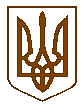 Баришівська  селищна  радаБроварського  районуКиївської  областіВиконавчий комітетР О З П О Р Я Д Ж Е Н Н Я                                14.06.2021                              		   	                                       № 99- 03-03Про включення додаткових питань до порядку денного засідання виконавчого комітету 18.06.2021 року            Відповідно до ст. 53 Закону України «Про місцеве самоврядування в Україні». на підставі розпорядження від 04.06.2021 № 94-03-03 «Про проведення засідання виконавчого комітету Баришівської селищної ради», у зв’язку із нагальною потребою розгляду ряду питань діяльності виконавчих органів ради, комунальних підприємств та життєзабезпечення громади:Включити до порядку денного засідання виконавчого комітету 18.06.2021 року наступні питання :Про схвалення місцевої цільової Програми боротьби з карантинними рослинами на території Баришівської селищної ради на 2021 – 2025 роки.Про підсумки інвентаризації дитячих ігрових та спортивних майданчиків, розташованих на території населених пунктів старостинських округів Баришівської селищної ради.3. Про організацію виявлення та оцінки радіаційної і хімічної обстановки, санітарно-гігієнічної та епідемічної ситуації, чинників та осередків біологічного зараження в Баришівській територіальній громаді.4. Про затвердження акта обстеження земельних ділянок в с. Коржі по вул.Польова,53 .5. Про затвердження акта обстеження земельних ділянок в с. Коржі по вул. Польова,55.6. Про надання дозволу на розміщення тимчасової споруди для провадження підприємницької діяльності СП ТОВ «Нива Переяславщини».7. Про внесення зміни до рішення виконавчого комітету від 19.02.2021 р  № 34 «Про затвердження переліку об’єктів та видів громадських робіт, що будуть виконуватися на підвідомчій території Баришівської селищної ради у 2021 році, засудженими на яких судом накладено кримінальне покарання»8. Про погодження Калькуляції витрат на послуги, які надаються ЖЕК Баришівської селищної ради  з 1 червня 2021 року.9. Про затвердження Положення про Грамоту, Подяку селищної ради та виконавчого комітету. Контроль за виконанням розпорядження покласти на керуючу справами (секретаря ) виконкому Нестерову О.М..Заступник селищного  голови          ( підпис)                            Жанна ДАНЧУК 